Prozessbezogene KompetenzenKompetenzbereich Erkenntnisse gewinnen [E]Die Schülerinnen und Schüler …Kompetenzbereich Kommunizieren [K]Die Schülerinnen und Schüler …Kompetenzbereich Bewerten [B]Die Schülerinnen und Schüler …Inhaltsbezogene KompetenzenKompetenzerwartungen Fachwissen [F]Die Schülerinnen und Schüler …	Wenn Sie die Anzahl der Stunden in einzelnen Zeilen ändern, markieren Sie anschließend die Summe im untersten Feld und drücken Sie „F9“, um den Wert zu aktualisieren. 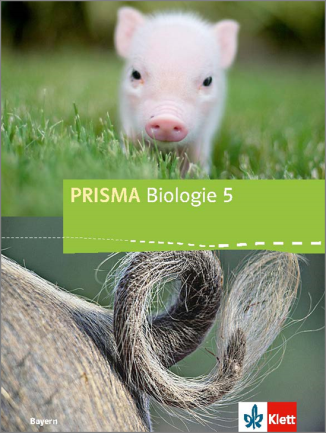 StoffverteilungsplanStoffverteilungsplanLehrplanPLUS Biologie für die Realschule in Bayern (Jahrgangsstufe 5)LehrplanPLUS Biologie für die Realschule in Bayern (Jahrgangsstufe 5)PRISMA Biologie BayernPRISMA Biologie BayernBand 5Schule:	Klettbuch ISBN 978-3-12-068402-2Lehrer: 	E1verwenden mithilfe von genauen Anleitungen sehr einfach handzuhabende Mess- und Laborgeräte wie Meterstab, Lupe oder Gläser sachgerecht, um Untersuchungen wie Messungen oder Experimente durchzuführen.E2führen mithilfe von konkreten Anleitungen Beobachtungen an realen oder abgebildeten biologischen Phänomenen durch, um sie anhand von einem Kriterium oder wenigen vorgegebenen Kriterien zu beschreiben.E3vergleichen anhand weniger vorgegebener Kriterien reale oder abgebildete biologische Phänomene und erkennen so Gemeinsamkeiten und Unterschiede.E4verwenden Lichtmikroskope und Präparate nach Anleitung sachgemäß, um zelluläre Grundstrukturen zu beschreiben und ggf. anhand einer einfachen Zeichnung darzustellen.E5führen anhand von konkreten Anleitungen einfache Experimente durch, um die Anlage eines naturwissenschaftlichen Experiments nachzuvollziehen und deren Rolle für die Beantwortung biologischer Fragestellungen einzuschätzen.E6bestimmen mithilfe von Abbildungen bzw. einfachen Beschreibungen Lebewesen, um sie zu benennen und ihrer Umgebung zuzuordnen.E7wenden Hinweise an, um einfach zu haltende Lebewesen zu pflegen (z. B. kurzzeitig: Bohnen aus Samen, Asseln in Gläsern; langfristig: Anlage eines Schulbeets, Pflege von Zimmerpflanzen oder eines Schulaquariums).E8unterscheiden aus einer vorgegebenen Auswahl die Phasen der naturwissenschaftlichen Untersuchung, um einfache biologische Fragestellungen nach dem Vorgehen der Naturwissenschaft zu bearbeiten.E9wählen zur Lösung einer einfachen Problemstellung aus wenigen vorgegebenen Erkenntnismethoden eine passende aus und begründen die Auswahl.E10identifizieren mögliche Fehlerquellen bei der Planung von Beobachtungen, Vergleichen und Experimenten. Sie wählen aus einer vorgegebenen Zusammenstellung Möglichkeiten der Fehlervermeidung aus, die in der Anordnung bzw. Durchführung liegen. So erlangen sie einen Einblick in die Notwendigkeit gewissenhafter Planung und sorgfältigen Arbeitens.E11ordnen aus der Begegnung mit unterschiedlichen Modellen Strukturen bzw. Funktionen zu und erkennen durch den Vergleich Unterschiede und Analogien zwischen Modell und Realität.K1wählen anhand eines festgelegten Kriteriums aus vorgegebenen, geeigneten Informationsquellen aus, um einen Überblick über Quellen mit biologischem Inhalt zu erlangen, deren Eignung einzuschätzen bzw. einzelne Informationen nach vorgegebenen Fragestellungen zu erschließen.K2protokollieren einfache Arbeitsabläufe und Ergebnisse nach einem vorgegebenen Schema, um sie (z. B. mithilfe von kurzen Texten, einfachen Tabellen, Grafiken, Zeichnungen) darzustellen.K3stellen mithilfe von Anleitungen einfache biologische Sachverhalte dar (z. B. Beschreibung eines Vorgangs) und überführen sie ggf. in eine vorgegebene, einfache Darstellungsform (z. B. Vorgang in ein Fließdiagramm überführen).K4verwenden biologische Fachbegriffe, um anderen einfache Sachverhalte nachvollziehbar zu beschreiben.K5beschreiben einfache Beziehungen zwischen zwei Fakten und stellen so einfache biologische Zusammenhänge her.K6nutzen wenige, einfache biologietypische Medien (z. B. Originalia, Abbildungen, Modelle) oder Protokolle, um Kurzvorträge zu einzelnen biologischen Aspekten nach einer vorgegebenen Struktur in teilweise freier Rede zu präsentieren oder einfache Steckbriefe zu erstellen.K7stellen eine vorgegebene Position dar, indem sie eine Behauptung zu einem einfachen biologischen Sachverhalt mit einem passenden Faktum begründen und mit einem geeigneten Beispiel untermauern.B1vollziehen Unterschiede zwischen beschreibenden und bewertenden Aussagen (Fakten und Bewertungen) nach, um unterschiedliche Intentionen von Aussagen zu erkennen.B2berücksichtigen für ihre Entscheidung zu ethisch-moralischen Fragen im biologischen Kontext (z. B. Wie entscheidet man, welches Haustier zu einem passt?) neben spontanen subjektiven, auch einfache, objektive Kriterien, die sie zu formulieren in der Lage sind.B3entwerfen ausgehend von der Gegenposition zu einer Konfliktfrage mit biologischem Inhalt (z. B. Soll der Wolf in Bayern wieder heimisch werden?) mindestens eine weitere Handlungsoption und nennen eine für sie nahe liegende kurzfristige Folge einer Entscheidung.F1vergleichen ein tierisches Lebewesen mit unbelebten Objekten und stellen mithilfe grundlegender biologischer Untersuchungsmethoden wesentliche Kennzeichen von Lebewesen dar.F2begründen, dass es sich bei Pflanzen um Lebewesen handelt, indem sie mithilfe grundlegender biologischer Untersuchungsmethoden ihr bereits erworbenes Wissen anwenden, um einerseits an naturwissenschaftliche Vorgehensweisen herangeführt zu werden und andererseits Pflanzen als Lebewesen zu achten.F3identifizieren mithilfe von Auswertungen einfacher tierischer und pflanzlicher Präparate die Zelle als gemeinsamen Grundbaustein der Lebewesen, wodurch sie ihre Vorstellung, was Lebewesen kennzeichnet, erweitern. Sie begegnen dadurch der faszinierenden Welt des mikroskopisch Kleinen.F4wenden den Begriff Organismus auf die Eigenständigkeit und Selbstreproduzierbarkeit von Lebewesen an, wodurch sie eine erste Vorstellung unterschiedlicher Organisationsebenen erhalten.F5leiten durch die Auseinandersetzung mit den Kennzeichen von Lebewesen die Biologie als die Naturwissenschaft ab, die sich mit Lebewesen beschäftigt.F6ordnen aufgrund des Verständnisses der Begriffe Organ und Organsystem wichtigen Organsystemen überblicksartig grundlegende Aufgaben zu und verstehen so einen funktionierenden menschlichen Organismus als arbeitsteilig aufgebaut. Zudem erweitern sie dadurch ihre Vorstellung unterschiedlicher Organisationsebenen.F7weisen beispielsweise mithilfe von Modellen wie dem Torso Organe oder Organsysteme entsprechend ihrer Lage im menschlichen Körper zu und nehmen so ihren eigenen Körper bewusst wahr.F8beschreiben bei ausgewählten Organsystemen überblickshaft typische Strukturen und erläutern an Beispielen den Zusammenhang zwischen Bau und Funktion.F9setzen den Bau von Knochen, Muskeln und Gelenken zu deren Funktionen auch im Zusammenspiel in Bezug und stellen das Stütz- und Bewegungssystem als funktionales Organsystem dar.F10zeigen Möglichkeiten der Gesunderhaltung des Bewegungs- und Stützapparates auf und entwickeln so Sensibilität für eine gesunde Lebensführung.F11beschreiben an ausgewählten einheimischen, wild lebenden Säugetieren jeweils deren Nahrungsgrundlage, Körperbau und Lebensweise, wodurch sie ihre Vorstellung von dem engen Zusammenhang zwischen den Lebewesen und deren Umwelt erweitern und die Notwendigkeit von Schutzmaßnahmen erkennen.F12vergleichen Haustiere mit wild lebenden Säugetieren und stellen die Domestizierung und die Züchtung dar. Daraus leiten sie Vorteile der Nutztierhaltung für den Menschen ab.F13beschreiben den Körperbau und die Lebensweise eines ausgewählten Nutztiers, wodurch sie Faktoren ableiten, die für eine artgerechte Tierhaltung berücksichtigt werden müssen.F14zählen wesentliche Aspekte einer artgerechten Tierhaltung am Beispiel heimischer Haus- und Nutztiere auf, werden sich so der Verantwortung für Tiere als Mitgeschöpfe bewusst und beurteilen die unterschiedliche Haltung verschiedener Haustiere.F15untersuchen verschiedene Blütenpflanzen und leiten deren Grundbestandteile sowie deren Funktionen ab.F16führen Untersuchungen von Blütenpflanzen am Original auch am natürlichen Standort durch. Sie schätzen durch die unmittelbare Naturbegegnung die Vielfalt und Schönheit von Pflanzen und entwickeln eine Vorstellung der heimischen Biodiversität.F17verstehen die Arbeitsteilung als universelles biologisches Prinzip, indem sie den Begriff 'Organ' auf den Bauplan von Pflanzen anwenden.F18vergleichen an einem Beispiel die Veränderung von der Wildpflanze zur Kulturpflanze. Dadurch erkennen sie einerseits die große Bedeutung (z. B. im Hinblick auf die Ernährung) und andererseits Veränderungen, die der Mensch gezielt herbeigeführt hat.F19kennzeichnen eine Nutzpflanze und stellen deren Verwendungsmöglichkeiten dar.Std.Thema im SchülerbuchSeiteInhalteInhalteKompetenzenMein Unterrichtsplan141 Biologie, die Wissenschaft von den Lebewesen (S. 6–33)1 Biologie, die Wissenschaft von den Lebewesen (S. 6–33)1 Biologie, die Wissenschaft von den Lebewesen (S. 6–33)1 Biologie, die Wissenschaft von den Lebewesen (S. 6–33)1 Biologie, die Wissenschaft von den Lebewesen (S. 6–33)1 Biologie, die Wissenschaft von den Lebewesen (S. 6–33)0Tiere sind LebewesenSTRATEGIE: Aufgaben lesen und verstehenUnsere Haustiere sind LebewesenSTRATEGIE: Wir erstellen einen Steckbrief8–13Merkmale von Lebewesen (Tiere)Operatoren verstehenHaltung von KaninchenSteckbrief Zwergkaninchen Merkmale von Lebewesen (Tiere)Operatoren verstehenHaltung von KaninchenSteckbrief Zwergkaninchen E3, E8, E9, K4, F1K1K1, K3, B1, B2, B3, F14K60WERKSTATT: Sind Pflanzen auch Lebewesen?STRATEGIE: Von der Frage zum ErgebnisEXTRA: Rekordverdächtig14–19Merkmale von Lebewesen (Pflanzen)Der wissenschaftliche Erkenntnisweg, VersuchsprotokollRekorde im Tier- und PflanzenreichMerkmale von Lebewesen (Pflanzen)Der wissenschaftliche Erkenntnisweg, VersuchsprotokollRekorde im Tier- und PflanzenreichE1, E2, E3, E7, K1, K2; K4, F2, F5E5, E8, K2K1, K3, K4, K5, K70Unter die Lupe nehmenWERKSTATT: Arbeiten mit Lupe und StereolupeBau und Funktion des MikroskopsWERKSTATT: Wir mikroskopierenWERKSTATT: Wir erstellen PräparateSTRATEGIE: Zeichnen wie ein WissenschaftlerSTRATEGIE: Ergebnisse präsentieren20–27Einfache Vergrößerungsgeräte und damit arbeitenMikroskop und mikroskopieren(Zwiebel-)Präparate erstellenWissenschaftliche Zeichnungen erstellenPräsentieren mit Vortrag und PlakatEinfache Vergrößerungsgeräte und damit arbeitenMikroskop und mikroskopieren(Zwiebel-)Präparate erstellenWissenschaftliche Zeichnungen erstellenPräsentieren mit Vortrag und PlakatK1, K3, K5, K7, E1, E2, E3, E7, K2, K4K1, K2, K3, K4, K5, E1, E2, E4 E1, E2, E3, E4, K1, K2, K4, F3K60Zellen, die Bausteine der LebewesenEXTRA: Die Entdeckung der ZelleBiologie – die Lehre vom Leben28–31Zelle: Grundbaustein von LebewesenGeschichte der ZellbiologieBiologie und Basiskonzepte Zelle: Grundbaustein von LebewesenGeschichte der ZellbiologieBiologie und Basiskonzepte K4, K7, K3, E11, F3K1, K3, K4, K5, K6, K7K4, K5, F50ZusammenfassungAufgaben32/33222 Mein Körper – gesund und fit (S. 34–67)2 Mein Körper – gesund und fit (S. 34–67)2 Mein Körper – gesund und fit (S. 34–67)2 Mein Körper – gesund und fit (S. 34–67)2 Mein Körper – gesund und fit (S. 34–67)2 Mein Körper – gesund und fit (S. 34–67)0EXTRA: Organsysteme im ÜberblickUnser SkelettReise ins Innere des KörpersDie WirbelsäuleSTRATEGIE: Tabellen und Diagramme erstellen34–43Kurzbeschreibungen der OrgansystemeBau und Funktion unseres SkelettsAufbau und Struktur des KnochensStütz- und Schutzfunktion der WirbelsäuleNutzen von Tabellen erkennenKurzbeschreibungen der OrgansystemeBau und Funktion unseres SkelettsAufbau und Struktur des KnochensStütz- und Schutzfunktion der WirbelsäuleNutzen von Tabellen erkennenK1, K2, K4, K5, F6, F7, F8E2, K6, F6, F8, F9E2, E3, E11, K4, F8E2, K3, K4, K5, F7, 
F8, F9K1, K2, K30Ganz schön stark – die MuskulaturAus Rück(en)sichtWERKSTATT: Kleine RückenschuleSTRATEGIE: Modelle entwickelnWERKSTATT: Modelle bauen44–49Bau des Muskels, Gegenspieler-PrinzipWichtigkeit guter KörperhaltungSchultaschen-Chek; ÜbungenFunktion von Modellen, Bau-AnleitungenNachbau und Entwicklung von ModellenBau des Muskels, Gegenspieler-PrinzipWichtigkeit guter KörperhaltungSchultaschen-Chek; ÜbungenFunktion von Modellen, Bau-AnleitungenNachbau und Entwicklung von ModellenE2, K4, K5, K6, F6, F8, F9E2, E3, K1, K2, K4, K5, F8E2, K2, F10E11E2, E3, E11, K1, K4, K6, F70Ganz schön gelenkigDas hat Hand und FußStarker Auftritt mit gesunden FüßenSTRATEGIE: Lesen wie ein Profi50–53Bau und Funktion der GelenktypenBau und Aufgaben von Hand und FußGesunder/fehlbelasteter Fuß; Folgen Methodik effizienter Textanalyse Bau und Funktion der GelenktypenBau und Aufgaben von Hand und FußGesunder/fehlbelasteter Fuß; Folgen Methodik effizienter Textanalyse E2, E11, K4, K5, F8, F9E2, E5, K3, K4, F8, F9E2, K3, K4, F8, F9K10Das Blut und der Blutkreislauf
Atmen, um zu leben
Was passiert mit der Nahrung?Vom Reiz zur ReaktionErwachsen werdenOrgane arbeiten zusammen54–61Funktion von Blut und Herz; Körper- und LungenkreislaufSauerstoffaufnahme/-transport; Brust- und BauchatmungStationen der VerdauungWeg vom Reiz zur ReaktionGeschlechtsmerkmal, Keimzelle, -drüseNotwendigkeit der Zusammenarbeit von Organen bei allen LebensvorgängenFunktion von Blut und Herz; Körper- und LungenkreislaufSauerstoffaufnahme/-transport; Brust- und BauchatmungStationen der VerdauungWeg vom Reiz zur ReaktionGeschlechtsmerkmal, Keimzelle, -drüseNotwendigkeit der Zusammenarbeit von Organen bei allen LebensvorgängenE2, K3, K4, F8
E2, K3, K4, F8
E2, K3, K4, F7, F8E2, K3, K4, K6, F8E2, K3, K4, F8E2, E5, K3, K4, F6, F80Bist du fit und gesund?WERKSTATT: Fitness-Center „Klassenzimmer“62–65Anleitung zur SelbstdiagnoseLeichte und spielerische Übungen für die eigenen FitnessAnleitung zur SelbstdiagnoseLeichte und spielerische Übungen für die eigenen FitnessK3, K4, F10F100ZusammenfassungAufgaben66/67103 Säugetiere in unserer Umgebung (S. 68–105)3 Säugetiere in unserer Umgebung (S. 68–105)3 Säugetiere in unserer Umgebung (S. 68–105)3 Säugetiere in unserer Umgebung (S. 68–105)3 Säugetiere in unserer Umgebung (S. 68–105)3 Säugetiere in unserer Umgebung (S. 68–105)0Die SäugetiereFeldhase und Wildkaninchen

STRATEGIE: Eine Entscheidung treffenEichhörnchen sind KletterkünstlerDer Maulwurf lebt im BodenDie FledermausEXTRA: Fledermäuse und helle NächteReh und Rothirsch

STRATEGIE: Tiere beobachtenWERKSTATT: Am Wildgehege70–8370–83Kennzeichen/Merkmale der SäugetiereVergleich der Lebensweisen von Hase und KaninchenProzess der Entscheidungsfindung Monografie des EichhörnchensMonografie des MaulwurfsMonografie; Ultraschall-OrientierungBedrohung der FledermäuseVergleich der Lebensweisen von Reh und Rothirsch; Begriff KulturfolgerErstellen von BeobachtungsprotokollenTiere beobachten in der NaturE1, E5, K1, K4, K5, K8E3, K2, K4, K7, F11
B1, B2, B3E2, K5, F11E2, K5, B2, F11E2, E3, K5, F11K2, K5, F11E3, K5, B2, F11
E2, E3E2, K2, K6, F110Der WolfVom Wolf zum HundWas ein Hund alles brauchtEXTRA: Wenn Hunde „vor die Hunde gehen“EXTRA: Hunde mit „Berufen“LEXIKON: HunderassenSTRATEGIE: Mind-Map84–9384–93Monografie des WolfesAbstammung des Hundes vom WolfEignungs-Check für HundehalterFalsche Haltung, QualzuchtenHunderassen und der „Nutzen“ für unsVorstellen diverser HunderassenVorstellen der „Mind-Mapping“-TechnikE2, E3, K4, K5, F11E2, E3, K4, K5, B2, F12, F14K5, F14K1, B2, F12, F14K1, F12F14K20Katzen – Artisten auf SamtpfotenEXTRA: Wilde Katzen in Bayerns WäldernVom Wildschwein zum Hausschwein

Vom Wildpferd zum Reitpferd

Rinder als wichtige Nutztiere

Nutztierhaltung94–10394–103Monografie der HauskatzeMonografien von Wildkatze und LuchsAbstammung des Hausschweins vom Wildschwein, Zucht und NutzenAbstammung des ReitpferdesRind als Wiederkäuer, Nutzung durch den MenschenIntensivtierhaltung und ökologische LandwirtschaftE2, E3, E11, K4, K5, F12E3, E9, K1, K5, B2, B3, F11E3, K2, K4, K5, K7, F11, F12, F13K1, K4, K5, K6, F12, F13E2, K2, K3, K4, K5,
F12, F13K1 K4, K5, K7, B3, 
F13, F140ZusammenfassungAufgaben104/105104/105104 Pflanzen in unserer Umgebung (S. 106–135)4 Pflanzen in unserer Umgebung (S. 106–135)4 Pflanzen in unserer Umgebung (S. 106–135)4 Pflanzen in unserer Umgebung (S. 106–135)4 Pflanzen in unserer Umgebung (S. 106–135)4 Pflanzen in unserer Umgebung (S. 106–135)0Pflanzen im KlassenzimmerAufbau einer BlütenpflanzeAufbau einer BlüteWERKSTATT: Untersuchungen an BlütenpflanzenArbeitsteilung in der Pflanze108–113108–113Pflegetipps für ZimmerpflanzenDie drei Grundorgane der PflanzenBau der Blüte mit GeschlechtszellenUntersuchungen verschiedener Blüten und Erstellen eines Blüten-LegebildesAufgaben von Wurzel und SprossE2, E7, F15E3, E6, K4, F15E2, E3, K4, F15E2, E3, K4, F15
E3, K4, F15, F170Pflanzenfamilien

Wir bestimmen Pflanzen

LEXIKON: Pflanzen von A bis Z

STRATEGIE: Eine Exkursion planenSTRATEGIE: Sammeln und aufbewahrenWERKSTATT: Wir untersuchen eine Wiese114–123114–123Zusammenfassen von Pflanzen mit ähnlichem Blütenbau zu FamilienBlütenbau als BestimmungsmerkmalKurzmonografien von Pflanzen mit Besonderheiten im BauplanExkursionplanung am Beispiel WieseAnlegen eines HerbariumsKartieren, Untersuchung von Standortbedingungen, ZeigerlebewesenE3, E6, K4, F15
E3, E6, K4, F15F15
F16E6, K6E1, E2, E3, E5, E6, E10,
K2, K5, F160Gräser ernähren die MenschheitDie Kartoffel – eine NutzpflanzeWERKSTATT: Versuche mit der Kartoffel
EXTRA: Landwirtschaft – früher und heute
Rohstoff- und Energielieferanten124–133124–133Getreidegräser und ihre BedeutungNutzpflanze und RohstofflieferantExperimente zu Wachstumsbedingun-gen, StärkenachweisVon den Anfängen des Ackerbaus bis zur modernen LandwirtschaftIndustrie-, Energiepflanzen und deren wirtschaftliche Nutzung, Biogas-AnlageE3, K3, K4, K7, F18, F19E3, K3, K4, K5, F18, F19E1, E3, E5, E10, K2, K4, K5, F19K3, K4, K5, B2, F18
K3, K4, K5, B2, F190ZusammenfassungAufgaben134/135134/13556